Expressions of Interest required 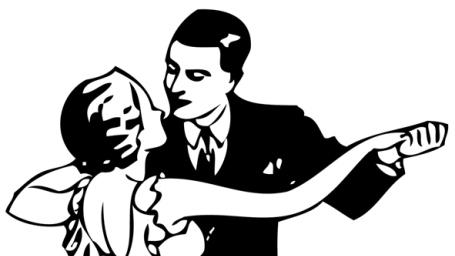 TEA DANCE  at Windhill  CC Every Wednesday In the Hall All WelcomePlease ring     01274 588831